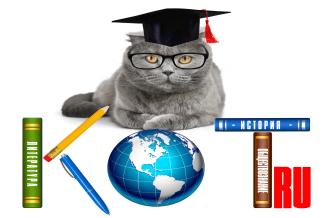 БЛАНК ОТВЕТОВДАННЫЕ УЧАСТНИКА:ОТВЕТЫ:Заполненный БЛАНК ОТВЕТОВ необходимо отправить на электронный адрес: ruskot_ru@mail.ruНазвание олимпиады«ДЕЛОПРОИЗВОДСТВО В РОССИЙСКОЙ ФЕДЕРАЦИИ»ФИО участникаГруппаУчебное заведение, город   ФИО преподавателя-наставникаДолжность преподавателя-наставникаАдрес электронной почты преподавателяНомер задания12345678910111213141516171819202122232425